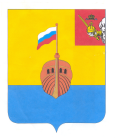 РЕВИЗИОННАЯ КОМИССИЯ ВЫТЕГОРСКОГО МУНИЦИПАЛЬНОГО РАЙОНА162900, Вологодская область, г. Вытегра, пр. Ленина, д.68тел. (81746)  2-22-03,  факс (81746) ______,       e-mail: revkom@vytegra-adm.ruЗАКЛЮЧЕНИЕна отчет об исполнении бюджета Муниципального образования «Город Вытегра»  на 01 апреля 2017 года11.05.2017 г.                                                                                   г. Вытегра   Заключение Ревизионной комиссии Вытегорского муниципального района к отчету об исполнении бюджета Муниципального образования «Город Вытегра» (далее – бюджет МО)  на 01 апреля 2017 года подготовлено в соответствии с требованиями Бюджетного кодекса Российской Федерации, Положения о Ревизионной комиссии Вытегорского муниципального района.Анализ поступлений и фактического расходования бюджетных средств произведён по данным отчёта об исполнении бюджета МО за 1 квартал  2017 года, утвержденного постановлением Администрации МО «Город Вытегра» 26.04.2017 г. № 163 «Об исполнении бюджета муниципального образования «Город Вытегра» за 1 квартал 2017 года». Бюджет МО на 2017 год утверждён решением Городского Совета муниципального образования «Город Вытегра» (далее – Совет) от 26.12.2016 года № 203 «О бюджете муниципального образования «Город Вытегра» на 2017 год и плановый период 2018 и 2019 годов» по доходам в сумме 31487,5 тыс. рублей, по расходам в сумме 34476,7 тыс. рублей, Бюджет принят с дефицитом в сумме 2989,2 тыс.рублей. В течение 1 квартала 2017 года в первоначально утвержденные показатели  бюджета внесены изменения:- объем доходов увеличился на 1004,0 тыс.рублей или на 3,2 %  и составил 32491,5 тыс.рублей;- объем расходов сократился на 348,1 тыс.рублей или на 1,0 % и составил 34128,6 тыс.рублей;-дефицит бюджета составил 1637,1 тыс.рублей.Исполнение основных характеристик бюджета МОЗа 1 квартал 2017 года в решение Городского Совета от 26.12.2016 года № 203 «О бюджете муниципального образования «Город Вытегра» на 2017 год и плановый период 2018 и 2019 годов» 2 раза вносились изменения. В результате изменений основные плановые и фактические показатели бюджета МО  следующие:       За 3 месяца 2017 года в доход бюджета МО поступило 6075,6 тыс. рублей, что составило 18,7 % от годового прогнозного плана  и 103,6 % к исполнению аналогичного периода 2016 года. Расходы исполнены на 21,5 % от годовых значений, и составили 7352,5 тыс. рублей (125,2 % к исполнению аналогичного периода 2016 года).Поступления налоговых и неналоговых доходов составили  5758,2 тыс. рублей или 18,6 % от годового уточнённого плана. По сравнению с данными аналогичного периода 2016 года произошло увеличение поступления  доходов на 348,2 тыс. рублей (+6,4 %). По итогам отчетного периода 2017 года дефицит бюджета МО составил 1276,9 тыс. рублей.Доходы бюджета МОАнализ исполнения доходной части  бюджета МО  по состоянию на 1 апреля 2017 года в сравнении с аналогичным периодом 2016 года представлен в таблице:Исполнение доходной части  бюджета МО за 1 квартал 2017 года тыс. рублейДоходная часть  бюджета МО за 1 квартал 2017 года исполнена в сумме 6075,6 тыс. рублей, что составляет 18,7 % годового плана. Поступление налоговых доходов составило 4878,3 тыс.рублей  или 84,7 % в общем объеме поступлений налоговых и неналоговых доходов. Объем неналоговых доходов составил 879,9 тыс.рублей.Доля налоговых и неналоговых доходов в общем объёме поступлений составила 94,8 % или 5758,2 тыс. рублей и 18,6 % от годового прогнозного плана. Анализ поступления доходов  бюджета МО по группам доходов по состоянию на 1 апреля 2017 года представлен в Приложении к Заключению.Налоговые доходы:-налог на доходы физических лиц исполнен на 21,8 % и составил 3880,2 тыс.рублей;-налоги на совокупный налог поступили в сумме 0,7 тыс.рублей (единый сельскохозяйственный налог);-исполнение по налогам на товары (работы, услуги), реализуемые на территории РФ составило 17,0 % или 279,0 тыс.рублей;-налог на имущество поступил в сумме 718,4 тыс.рублей (исполнение 9,1 % годовых назначений), из них налог на имущество физических лиц – 254,7 тыс.рублей (исполнение 5,1 %), земельный налог – 463,7 тыс.рублей (исполнение 16,1 %).Неналоговые доходы:-доходы от использования имущества, находящегося в государственной и муниципальной собственности поступили в сумме 713,4 тыс.рублей или 22,1 % годовых назначений, из них доходы, получаемые в виде арендной платы за земельные участки – 329,6 тыс.рублей (исполнение 20,0 %), доходы от сдачи в аренду имущества – 174,5 тыс.рублей (исполнение 35,4 %), прочие доходы от использования имущества – 209,2 тыс.рублей (исполнение 16,2 %);-поступление доходов от оказания платных услуг составило 16,8 тыс.рублей (план выполнен на 420 % годовых показателей);-доходы от продажи материальных и нематериальных активов (продажа земельных участков) составили 149,6 тыс.рублей, или 45,6 % годовых назначений.       Как показывает анализ, наиболее низкий процент исполнения плана по доходам сложился по налогу на имущество – 9,1 %, в том числе по налогу на имущество физических лиц – 5,1 %, по земельному налогу – 16,1 %. Причина – срок уплаты налогов до 1 декабря.      По состоянию на отчетную дату высокий процент выполнения годовых плановых показателей по  доходам от продажи материальных и нематериальных активов на 45,6 % и по поступлениям доходов от оказания платных услуг – 420 %.План по безвозмездным поступлениям за отчетный период 2017 года выполнен на 20,0 % от годовых назначений. В 1 квартале в бюджет МО поступили только дотации - в объеме 317,4 тыс.рублей или 25,0 % годовых назначений. Субсидии и субвенции в 1 квартале 2017 года в бюджет МО не поступали. Дефицит бюджета МО.       Решением Совета   от 26.12.2016 года № 203 «О бюджете муниципального образования «Город Вытегра» на 2017 год и плановый период 2018 и 2019 года» дефицит бюджета был утвержден в сумме 2989,2 тыс.рублей. В течение отчетного периода в результате образовавшихся остатков средств на счетах решением Городского Совета  дефицит бюджета МО был уточнен в сторону сокращения и составил  1637,1 тыс.рублей.       По итогам 1 квартала 2017 года сложился дефицит бюджета МО в объёме 1276,9 тыс. рублей (превышение расходов над расходами), при годовом плановом показателе дефицита 1637,1 тыс. рублей. Источником внутреннего финансирования дефицита бюджета МО является изменения остатков денежных средств на счетах бюджета МО. Расходы бюджета МО       При проверке плановых назначений отчета - в расходной части бюджета муниципального образования выявлено несоответствие показателей с принятыми поправками в решение № 203 от 26.12.2016 г. решением Городского Совета № 210 от 22 марта 2017 года. Отклонение составило 14,9 тыс.рублей.Расходы бюджета МО за отчетный период составили 7352,5 тыс. рублей, исполнение – 21,5 %, к исполнению аналогичного периода 2016 года 125,2 %.Анализ исполнения расходной части бюджета МО по состоянию на 1 апреля 2017 годаПо разделу 01 «Общегосударственные вопросы» - исполнение годового плана составило 18,6 %  или 1725,9 тыс. рублей. К аналогичному периоду прошлого года исполнение составило 101,8 %. Доля расходов раздела в общих расходах бюджета составляет – 23,5 %. В отчетном периоде не финансировались расходы резервного фонда, расходы на обеспечение деятельности финансовых, налоговых и таможенных органов и органов финансового (финансово-бюджетного) надзора, расходы на обеспечение проведения выборов и референдумов.  Расходы на функционирование высшего должностного лица муниципального образования в 1 квартале составили 189,3 тыс.рублей, что составило 24,9 % годовых назначений. Финансирование представительного органа муниципального образования составило 15,3 % годового плана или 125,8 тыс.рублей. На 20,4 % профинансированы расходы на содержание местной администрации – 1313,5 тыс.рублей. Другие общегосударственные вопросы профинансированы на 25,5 % или 97,3 тыс.рублей.Расходы на оплату труда персоналу муниципальных органов за 1 квартал 2017 года составили 1109,7 тыс.рублей, что составляет 19,1 % годовых назначений.Информация о расходовании средств Резервного фонда не представлена приложением к отчету об исполнении бюджета МО, что является нарушением пункта 7 статьи 81 Бюджетного Кодекса РФ.По разделу 03 «Национальная безопасность и правоохранительная деятельность» финансирование в отчетном периоде 2017 г. составило 29,7 тыс.рублей – 4,3 % годовых назначений. Из них расходы на обеспечение пожарной безопасности – 29,7 тыс.рублей.По разделу 04 «Национальная экономика» исполнение составило 717,9 тыс. рублей или 12,6 % годового плана. К аналогичному периоду прошлого года исполнение составило 87,0 %. Основную долю расходов составляют расходы на Дорожное хозяйство (дорожные фонды) – 624,9 тыс. рублей ( их доля в разделе – 87,0 %). Исполнение составило 12,0 % к годовым назначениям, а к аналогичному периоду 2016 года исполнение составило 89,3 %. Расходы подраздела 08 «Транспорт» за отчетный период составили 93,0 тыс.рублей или 20,7 % годовых назначений. По разделу 05 «Жилищно-коммунальное хозяйство» расходы исполнены на 27,1 % или 3203,9 тыс. рублей. По сравнению с аналогичным периодом прошлого года рост составил 1487,3 тыс.рублей. Наименьший процент исполнения – 18,1 % (668,4 тыс.рублей) имеют расходы на «Жилищное хозяйство». Финансирование расходов по подразделу «Коммунальное хозяйство» составило 514,0 тыс.рублей или 33,7 % плановых годовых назначений. Расходы по подразделу 03 «Благоустройство» за 1 квартал 2017 года составили 2021,5 тыс.рублей или 30,7 % годовых назначений и 184,8 % к уровню  2016 года.По разделу 06 «Охрана окружающей среды» финансирование не осуществлялось.По разделу 07 «Образование»  финансирование не осуществлялось.Исполнение расходов по разделу 08 «Культура, кинематография»  за отчетный период  2017 года составило 26,7 % плановых назначений или 1205,5 тыс. рублей. По сравнению с аналогичным периодом 2016 года увеличение расходов составило 10,8 % ( +117,8 тыс.рублей).По разделу 09 «Здравоохранение» - финансирование не осуществлялось. По разделу 10 «Социальная политика»  финансирование произведено в сумме 66,9 тыс.рублей или 25,0 % годовых назначений.            По разделу 11 «Физическая культура и спорт»  финансирование в отчетный период составило 380,0 тыс.рублей или 23,9 % годовых назначений. По сравнению с аналогичным периодом 2016 года увеличение расходов составило  28,3 % или 83,8 тыс.рублей.По разделу 12 «Средства массовой информации» финансирование в отчетном периоде произведено в сумме 22,7 тыс.рублей или 21,0 % годовых назначений (+164,0 % к уровню 2016 года). По разделу 13 «Обслуживание государственного и муниципального долга» финансирование не осуществлялось. По разделу 14 «Межбюджетные  трансферты общего характера бюджетам субъектов Российской Федерации и муниципальных образований» финансирование не осуществлялось. В отчетный период 2017 года наименьший процент исполнения годовых плановых назначений по расходам  получен по разделам:-03 «Национальная безопасность и правоохранительная деятельность» - 4,3%;-04 «Национальная экономика» - 12,6 %;Выше среднего показателя профинансированы расходы по разделу 05 «Жилищно-коммунальное хозяйство» 27,1 %, по  разделу 08 «Культура, кинематография» - 26,7 %, по разделу  10 «Социальная политика»  - 25,0 %.     В течение 1 квартала 2017 г. (согласно данных бухгалтерской отчетности ф. 0503296) Администрацией МО исполнено судебных решений по денежным обязательствам на 882,2 тыс.рублей. Сумма судебных решений на начало года составляла 5025,2 тыс.рублей. За отчетный период принято денежных обязательств 0,0 тыс.рублей.  По состоянию на 01.04.2017 года осталось не исполнено по решению судов (исполнительные листы) 4143,0 тыс.рублей.Анализ состояния дебиторской и кредиторской задолженности            Для анализа дебиторской и кредиторской задолженности Ревизионной комиссией была использована информация оперативного учета и отчетности  по состоянию на 01.04.2017 года (бухгалтерская отчетность ф. 0503169). В ходе исполнения решения Городского Совета муниципального образования «Город Вытегра» (далее – Совет) от 26.12.2016 года № 203 «О бюджете муниципального образования «Город Вытегра» на 2017 год и плановый период 2018 и 2019 годов» главным распорядителем бюджета МО допущено отвлечение бюджетных средств в дебиторскую задолженность, что повлияло на эффективность использования средств бюджета.Согласно отчета дебиторская задолженность по бюджету МО (без расчетов с дебиторами по доходам, по бюджетным кредитам) в течение отчетного периода уменьшилась на 206,3 тыс.рублей и по состоянию на 01.04.2017 года составляет 581,9 тыс. рублей.Состояние дебиторской задолженности на 01.04.2017 года характеризуется следующими данными:-задолженность по счету 120600000 «Расчеты по выданным авансам» составила 543,6 тыс.рублей, (на 01.01.2017 г. – 739,9 тыс.рублей);-задолженность по счету 130300000 «Расчеты по платежам в бюджеты» составила  38,3 тыс.рублей, что меньше показателя начала года на 10,0 тыс.рублей. Просроченная дебиторская задолженность на 01.04.2017 г. по данным бухгалтерской отчетности отсутствует.Согласно сведений ф. 0503169 кредиторская задолженность (без учета внутренних долговых обязательств) по бюджетной деятельности за 1 квартал 2017 года увеличилась на 784,7 тыс. рублей и составила по состоянию на 01.04.2017 года 17248,5 тыс. рублей ( на 01.01.2017 г – 16463,8 тыс.рублей). Сумма кредиторской задолженности составляет 53,1 % к общему запланированному годовому объему доходов МО «Город Вытегра» и 55,8 % к общей сумме налоговых и неналоговых доходов. Состояние кредиторской задолженности на 01.04.2017 года характеризуется следующими данными:-задолженность перед подотчетными лицами (счет 120800000 «Расчеты с подотчетными лицами») составила 0,2 тыс.рублей, в том числе просроченная – 0,2 тыс.рублей.  Это на 17,6 тыс.рублей меньше начала года (за услуги связи, командировочные расходы, приобретение основных средств и материалов).-задолженность перед поставщиками и подрядчиками (счет 130200000 «Расчеты с поставщиками и подрядчиками») увеличилась на 939,6 тыс.рублей и составила на конец отчетного периода 17193,3 тыс.рублей, в том числе просроченная 16270,9 тыс.рублей (за услуги связи, транспортные услуги, коммунальные услуги, содержание имущества, прочие услуги, приобретение основных средств и материалов);-задолженность по платежам перед бюджетами (счет 130300000 «Расчеты по платежам в бюджеты») составила на конец отчетного периода 54,9 тыс.рублей (в том числе просроченная – 54,8 тыс.рублей), что на 137,4 тыс.рублей меньше начала года.В целом объем просроченной кредиторской задолженности по состоянию на 01.04.2017 года составил – 16325,9 тыс.рублей, что на 252,6 тыс.рублей больше 01 января 2017 года.      За отчетный период направлено финансирование на погашение просроченной кредиторской задолженности в сумме 1560,8 тыс.рублей или 31,9 % от запланированных значений, и   5791,7 тыс.рублей направлено на текущие расходы.Выводы и предложения.        Отчет об исполнении бюджета муниципального образования «Город Вытегра» Администрацией представлен в Городской Совет муниципального образования «Город Вытегра» в соответствии с Положением «О бюджетном процессе в муниципальном образовании «Город Вытегра», утвержденным решением Городского Совета муниципального образования «Город Вытегра»  № 184 от 24.10.2016 г.       Согласно проведенного анализа исполнение бюджета МО на 01.4.2017 года по доходам составило 6075,6 тыс.рублей, по расходам 7352,5 тыс.рублей. В результате исполнения бюджета сформировался дефицит бюджета в сумме 1276,9 тыс.рублей.  Объем кредиторской задолженности на отчетную дату 17248,5 тыс. рублей.     Ревизионная комиссия ВМР рекомендует Городскому Совету МО «Город Вытегра» отчет об исполнении бюджета МО за 1 квартал 2017 год направить в Администрацию муниципального образования «Город Вытегра» для устранения несоответствия плановых назначений.       Проект решения рекомендуется к рассмотрению с учетом подготовленного анализа.Председатель Ревизионной комиссии                                                                                        Н.В.Зелинская                                                    Наименование показателяИсполнено на01.04.20162017 год2017 год2017 год2017 годНаименование показателяИсполнено на01.04.2016Уточненныйгодовой планИсполнено на 01.04.2017% исполнения% исполненияНаименование показателяИсполнено на01.04.2016Уточненныйгодовой планИсполнено на 01.04.2017к годовому планук исполнению прошлого годаДоходы5866,032491,56075,618,7 %103,6 %Расходы5870,634128,67352,521,5 %125,2 %(-)Дефицит (+)профицит-4,6-1637,11276,9**Наименование показателяИсполнено на01.04.20162017 год2017 год2017 год2017 годНаименование показателяИсполнено на01.04.2016Уточненный годовой планИсполнено на 01.04.2017% исполнения% исполненияНаименование показателяИсполнено на01.04.2016Уточненный годовой планИсполнено на 01.04.2017к годовому планук исполнению прошлого годаДоходы бюджета - итого5866,032491,56075,618,7103,6Налоговые  и неналоговые доходы5410,030904,05758,218,6106,4Безвозмездные поступления от других бюджетов бюджетной системы РФ, в т.ч.456,01587,5317,420,069,6Субсидии317,6Субвенции0,4Дотации309,01269,5317,425,0102,7Иные межбюджетные трансфертыПрочие безвозмездные поступления147,0Возврат остатков безвозмездных поступлений, межбюджетных трансфертовНаименование показателяИсполненона 01.04.20162017 год2017 год2017 год2017 годНаименование показателяИсполненона 01.04.2016Уточненный годовойПлан, в ред. решения № 210 от 22.03.2017Исполнено на01.04.2017Процент исполненияПроцент исполненияНаименование показателяИсполненона 01.04.2016Уточненный годовойПлан, в ред. решения № 210 от 22.03.2017Исполнено на01.04.2017к годовому планукисполнению прошлого годаРасходы бюджета - ВСЕГО5870,634128,67352,521,5 %125,2 %01 Общегосударственные вопросы1694,89296,21725,918,6 %101,8 %0102 Функционирование высшего должностного лица субъекта Российской Федерации и муниципального образования211,0759,9189,324,9 %89,7 %0103 Функционирование законодательных (представительных) органов государственной власти и представительных органов муниципальных образований148,0821,8125,815,3 %85,0 %0104 Функционирование Правительства РФ, высших исполнительных органов власти субъектов РФ, местных администраций1208,86423,71313,520,4 %108,7 %0105 Судебная система0106 Обеспечение деятельности финансовых, налоговых и таможенных органов и органов финансового (финансово-бюджетного) надзора170,000*0107  Обеспечение проведения выборов и референдумов715,200*0111  Резервные фонды24,000*0113 Другие общегосударственные вопросы127,0381,697,325,5 %76,6 %03 Национальная безопасность и правоохранительная деятельность0683,629,74,3 %*0309 Защита населения и территории от чрезвычайных ситуаций природного и техногенного характера, гражданская оборона150,000*0310 Обеспечение пожарной безопасности359,929,78,3 %*0314 Другие вопросы в области национальной безопасности и правоохранительной деятельности173,700*04 Национальная экономика825,05693,9717,912,6 %87,0 %0405 Сельское хозяйство и рыболовство0408  Транспорт125,3450,093,020,7 %74,2 %0409  Дорожное хозяйство (дорожные фонды)699,75213,9624,912,0 %89,3 %0412 Другие вопросы в области национальной экономики30,000*05 Жилищно-коммунальное хозяйство1716,611812,63203,927,1 %186,6 %0501  Жилищное хозяйство425,23698,1668,418,1 %157,2 %0502 Коммунальное хозяйство197,81523,9514,033,7 %259,9 %0503  Благоустройство1093,66590,62021,530,7 %184,8 %0505  Другие вопросы в области жилищно-коммунального хозяйства06 Охрана окружающей среды07 Образование0157,000*0701 Дошкольное образование0702   Общее образование0707  Молодёжная политика и оздоровление детей0157,000*0709  Другие вопросы в области образования08 Культура и кинематография1087,74522,01205,526,7 %110,8 %0801  Культура1087,74522,01205,526,7 %110,8 %0804 Другие вопросы в области культуры, кинематографии09 Здравоохранение0907 Санитарно-эпидемиологическое благополучие0909  Другие вопросы в области здравоохранения10 Социальная политика241,7267,766,925,0 %27,7 %1001  Пенсионное обеспечение241,7267,766,925,0 %27,7 %1002 Социальное обслуживание населения1003  Социальное обеспечение населения1004 Охрана семьи, материнства и детства1006 Другие вопросы в области социальной политики11 Физическая культура и спорт296,21587,7380,023,9 %128,3 %1101  Физическая культура296,21587,7380,023,9 %128,3 %1102  Массовый спорт12 Средства массовой информации8,6107,922,721,0 %264,0 %1202 Периодическая печать и издательство 8,6107,922,721,0 %264,0 %13 Обслуживание государственного и муниципального долга14 Межбюджетные  трансферты общего характера бюджетам субъектов Российской Федерации и муниципальных образований1401  Дотации на выравнивание бюджетной обеспеченности субъектов Российской Федерации и муниципальных образований1402 Иные дотацииРезультат исполнения бюджета-4,6-1637,1-1276,9**